МБОУ «Нижнекулойская средняя школа»Верховажского района Вологодской области9 января 2021  года                                                                                                                                                                                         № 1-2                                                                                              Приказ                                                      Об утверждении Плана работы МБОУ «Нижнекулойская средняя школа»по улучшению качества работы и устранению недостатков,выявленных в ходе независимой оценки качества образовательной деятельности  за 2020 год     В соответствии со статьёй  95.2 Федерального закона РФ  29.12.2012 года №273-ФЗ «Об образовании в Российской Федерации» и на основании  Акта №62 «О проведении независимой оценки качества условий  оказания услуг образовательной организации» Исследовательского центра «НОВИ», Письма Департамента Вологодской области от 12.11.2019 года, исх. №2098-01/19 « О направлении результатов независимой оценки 2020  с целью улучшения условий для предоставления качественных образовательных услуг приказываю:п.1 Утвердить План работы МБОУ «Нижнекулойская средняя школа» по улучшению качества работы и устранению недостатков, выявленных в ходе независимой оценки качества образовательной деятельности  за 2020 год на 2021 год. (См. Приложение 1)п.2.Игнатьевской Татьяне Николаевне  разместить План работы МБОУ «Нижнекулойская средняя школа» по улучшению качества работы и устранению недостатков, выявленных в ходе независимой оценки качества образовательной деятельности  за 2020 год на 2021 год на официальном сайте школы в сети «Интернет».п.3.Контроль за выполнением данного приказа  оставляю за собой.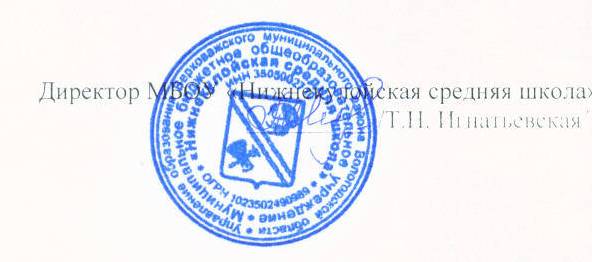                                                                                                                                                                                              Приложение 1План  работы по улучшению качества работы МБОУ «Нижнекулойская средняя школа»  и устранению недостатков, выявленных в ходе независимой оценки качества образовательной деятельности ОО за 2020 годРезультаты независимой оценки  качества образовательной деятельности МБОУ «Нижнекулойская средняя школа» были рассмотрены на заседании совещания при директоре 9 января  2021 года.МероприятиеМероприятиеОснование реализации (результат независимой оценки качества)Сроки реализацииОтветственныеРезультатРезультат                                         1. Открытость и доступность информации об образовательной организации                                         1. Открытость и доступность информации об образовательной организации                                         1. Открытость и доступность информации об образовательной организации                                         1. Открытость и доступность информации об образовательной организации                                         1. Открытость и доступность информации об образовательной организации                                         1. Открытость и доступность информации об образовательной организации                                         1. Открытость и доступность информации об образовательной организации1.1.Приведение в соответствие информации о деятельности образовательной организации на информационных стендах в помещениях организации, размещение ее в брошюрах, буклетах, в частности: - о руководителе образовательной организации, его заместителях, в том числе: фамилия, имя, отчество (при наличии) руководителя, его заместителей; должность руководителя, его заместителей; контактные телефоны; адреса электронной почты, в том числе  информация о месте нахождения филиалов образовательной организации (при их наличии)1.1.Приведение в соответствие информации о деятельности образовательной организации на информационных стендах в помещениях организации, размещение ее в брошюрах, буклетах, в частности: - о руководителе образовательной организации, его заместителях, в том числе: фамилия, имя, отчество (при наличии) руководителя, его заместителей; должность руководителя, его заместителей; контактные телефоны; адреса электронной почты, в том числе  информация о месте нахождения филиалов образовательной организации (при их наличии)Информационная открытость и доступность информацииянварь, 2021 годИгнатьевская Т.Н., директор ОО, администратор сайтаНаличие на официальном сайте ОО достоверной, актуальной информацииНаличие на официальном сайте ОО достоверной, актуальной информации1.2.Приведение  в соответствие информации о деятельности организации, размещенной на официальном сайте организации в сети «Интернет», порядку размещения информации на официальном сайте поставщика образовательных услуг в сети «Интернет», утверждаемому уполномоченным федеральным органом исполнительной власти согласно части 3 статьи 13 Федерального закона от 29.12.2012 № 273-ФЗ «Об образовании в Российской
Федерации», в частности:*информация об использовании при реализации указанных образовательных программ электронного обучения и дистанционных образовательных технологий о наличии общежития, интерната* о трудоустройстве выпускников*об объеме образовательной деятельности, финансовое обеспечение которой осуществляется за счет бюджетных ассигнований федерального бюджета, бюджетов субъектов Российской Федерации, местных бюджетов, по договорам об образовании за счет средств физических и (или) юридических лиц* о количестве вакантных мест для приёма (перевода) по каждой образовательной программе, специальности, направлению подготовки1.2.Приведение  в соответствие информации о деятельности организации, размещенной на официальном сайте организации в сети «Интернет», порядку размещения информации на официальном сайте поставщика образовательных услуг в сети «Интернет», утверждаемому уполномоченным федеральным органом исполнительной власти согласно части 3 статьи 13 Федерального закона от 29.12.2012 № 273-ФЗ «Об образовании в Российской
Федерации», в частности:*информация об использовании при реализации указанных образовательных программ электронного обучения и дистанционных образовательных технологий о наличии общежития, интерната* о трудоустройстве выпускников*об объеме образовательной деятельности, финансовое обеспечение которой осуществляется за счет бюджетных ассигнований федерального бюджета, бюджетов субъектов Российской Федерации, местных бюджетов, по договорам об образовании за счет средств физических и (или) юридических лиц* о количестве вакантных мест для приёма (перевода) по каждой образовательной программе, специальности, направлению подготовкиДостаточность информации о педагогических работникахРегулярноИгнатьевская Т.Н., директор ОО, администратор сайтаНаличие а официальном сайте ОО полной и достоверной информацииНаличие а официальном сайте ОО полной и достоверной информации1.3.Обеспечить наличие и функционирование на официальном сайте образовательной организации информации о дистанционных способах взаимодействия с получателями образовательных услуг, в частности:* раздела "Часто задаваемые вопросы"* обеспечить техническую возможность выражения получателем услуг мнения о качестве условий оказания услуг образовательной организацией (наличие анкеты для опроса граждан или гиперссылки на неё)1.3.Обеспечить наличие и функционирование на официальном сайте образовательной организации информации о дистанционных способах взаимодействия с получателями образовательных услуг, в частности:* раздела "Часто задаваемые вопросы"* обеспечить техническую возможность выражения получателем услуг мнения о качестве условий оказания услуг образовательной организацией (наличие анкеты для опроса граждан или гиперссылки на неё)Доступность, открытость и достаточность информации  о ООДо 1 февраля 2021 годаИгнатьевская Т.Н., директор ОО, администратор сайтаСоздание условий для участия родителей /законных представителей/ в управлении ООСоздание условий для участия родителей /законных представителей/ в управлении ОО                                 2.Комфортность условий, в которых осуществляется образовательная деятельность                                 2.Комфортность условий, в которых осуществляется образовательная деятельность                                 2.Комфортность условий, в которых осуществляется образовательная деятельность                                 2.Комфортность условий, в которых осуществляется образовательная деятельность                                 2.Комфортность условий, в которых осуществляется образовательная деятельность                                 2.Комфортность условий, в которых осуществляется образовательная деятельность                                 2.Комфортность условий, в которых осуществляется образовательная деятельность2.1. Обеспечение в организации комфортные условия для предоставления услуг (перечень параметров комфортных условий устанавливается в ведомственном нормативном акте уполномоченного федерального органа исполнительной власти об утверждении показателей независимой оценки качества), в частности:* комфортной зоны отдыха (ожидания), оборудованной соответствующей мебелью2.1. Обеспечение в организации комфортные условия для предоставления услуг (перечень параметров комфортных условий устанавливается в ведомственном нормативном акте уполномоченного федерального органа исполнительной власти об утверждении показателей независимой оценки качества), в частности:* комфортной зоны отдыха (ожидания), оборудованной соответствующей мебельюДоступность для обучающихсяФевраль 2021 годаИгнатьевская Т.Н., директор ОО, администратор сайтаКиселева О.А., заместитель директора по УВР,Нефедовская О.А. завхозСоздание условий для успешной работы обучающихсяСоздание условий для успешной работы обучающихся3. Доступность услуг для инвалидов3. Доступность услуг для инвалидов3. Доступность услуг для инвалидов3. Доступность услуг для инвалидов3. Доступность услуг для инвалидов3. Доступность услуг для инвалидов3. Доступность услуг для инвалидов3.1. Оборудовать помещения образовательной организации и прилегающей к ней территории с учетом доступности для инвалидов, в частности:*входные группы пандусами (подъёмными платформами)*выделенными стоянками для автотранспортных средств инвалидов*специальными креслами-колясками*специально оборудованными санитарно-гигиеническими помещениями в организацииНаличие комфортных условий  для получателей образовательных услугНаличие комфортных условий  для получателей образовательных услуг2021-2022 г.г.Игнатьевская Т.Н., директор ООНефедовская О.А., социальный педагогИгнатьевская Т.Н., директор ООНефедовская О.А., социальный педагогСоздание комфортных условий  для обучающимися с ОВЗ (инвалидам)Примечание: в ОО нет детей-инвалидов, нуждающихся в обеспечении данных условий3.2.Обеспечить в организации условия доступности, позволяющие инвалидам получать услуги наравне с другими, в частности:* дублировать для инвалидов по слуху и зрению звуковую и зрительную информацию- дублировать надписи знаками, выполненными рельефно-точечным шрифтом Брайля- предоставить инвалидам по слуху (слуху и зрению) услуги сурдопереводчика (тифлосурдопереводчика)Наличие комфортных условий  для получателей образовательных услугНаличие комфортных условий  для получателей образовательных услуг2021-2022 г.г.Игнатьевская Т.Н., директор ООНефедовская О.А., социальный педагогИгнатьевская Т.Н., директор ООНефедовская О.А., социальный педагогСоздание я комфортных условий для  обучающимися с ОВЗ (инвалидам)Примечание: в ОО нет детей-инвалидов, нуждающихся в обеспечении данных условий